
QuickLinks -- Click here to rapidly navigate through this document Filed by Agnico-Eagle Mines Limited
Pursuant to Rule 425 under the United States Securities Act of 1933, as amended Subject Company: Cumberland Resources Ltd.
Commission File Number: 333-141229
Date: April 27, 2007 (All dollar amounts expressed in U.S. dollars unless otherwise noted)
AGNICO-EAGLE REPORTS STRONG QUARTERLY CASH FLOWS AND EARNINGS; 23% INCREASE IN GOLD RESERVES WITH SUCCESSFUL OFFER FOR CUMBERLAND RESOURCES Toronto (April 26, 2007)  Agnico-Eagle Mines Limited today reported first quarter earnings of $24.9 million, or $0.21 per share and first quarter cash provided by operating activities of $56.1 million. This compares to net earnings of $37.2 million, or $0.35 per share, and cash provided by operating activities of $19.7 million, in the first quarter of 2006. Although cash provided by operating activities saw a significant increase of $36.4 million in the first quarter of 2007, net earnings were lower than in the first quarter of 2006, which included an after tax gain of $15.4 million, or $0.15 per share, from the sale of marketable securities. The first quarter 2007 earnings were also adversely affected by a non-cash derivative loss of $6.1 million, or $0.05 per share. This loss was due to the derivative position put in place to effectively extinguish the gold hedge position held by Cumberland Resources Ltd. With a 184% increase in operating cash flows in the first quarter of 2007, period over period, the Company's financial position remains strong with cash and cash equivalents of $427.6 million at March 31, 2007. The cash position was drawn down from $458.6 million at December 31, 2006, primarily to pay the annual dividend and expenditures related to the Cumberland transaction. Payable gold production in the first quarter of 2007 was 58,588 ounces at total cash costs per ounce(1) of minus $332. This compares with payable gold production of 64,235 ounces at total cash costs per ounce of minus $241 in the first quarter of 2006. (1)Total cash costs per ounce is a non-GAAP measure. For a reconciliation of this measure to production costs as reported in the financial statements, see Note 1 to the financial statements at the end of this news release Payable gold production for the first quarter of 2007 was slightly lower than the same period in the prior year largely due to an expected reduction in gold grade (down 9% period over period) during the quarter. The reduction in total cash costs per ounce in the first quarter of 2007 is mainly due to higher byproduct metals prices prevailing during the period. 2007 highlights to date include: Record gold reserves of 15.4 million ounces, an increase of 23% over the December 2006 level, as a result of the successful acquisition of Cumberland A 184% increase in cash provided by operating activities to $56.1 million Strong earnings of $24.9 million, or $0.21 per share Low total cash costs per ounce at LaRonde of minus $332 A record 26 consecutive months without a lost time accident underground at LaRonde "With another strong quarter of cash flows and earnings, and the recent success of our offer for Cumberland, Agnico-Eagle remains solidly positioned to deliver significant growth in gold output and gold reserves, while still maintaining our low political risk profile, strong balance sheet and significant exploration upside." said Sean Boyd, Vice-Chairman and Chief Executive Officer. "Over the next 24 months, we anticipate gold reserves at our existing projects to grow from the current 15.4 million ounces to 18 to 20 million ounces. By 2010, we anticipate our annual gold production to expand by five times to over 1.2 million ounces, with five new gold mines in production." added Mr. Boyd. Shareholders' Meeting Tomorrow The Company will host its Annual and Special Meeting of Shareholders on Friday, April 27, 2007 at 11:00 a.m. (E.S.T.) at the King Edward Hotel, 37 King St. E., in Toronto, Canada. Management will review the Company's financial results for the first quarter 2007 and provide an update of its exploration and development activities. Via Telephone: To listen on the telephone, please dial (416) 644-3414 or 1 (800) 733-7571 toll free, at least five minutes before the scheduled start of the presentation. Via Webcast: Additionally, a live audio webcast of the presentation will be available on the Company's website homepage at www.agnico-eagle.com. The webcast along with presentation slides will be archived for 180 days on the website. Replay archive: The access phone number for the archived audio replay is 1 (877) 289-8525, passcode 21225741#. It will be available from Friday, April 27, 2007 at 1:00 pm until Saturday, May 5, 2007 at 11:59pm. Gold Reserves at Record Level At year end 2006, the Company's gold reserves totaled 12.5 million ounces, an increase of 19% over 2005 levels. Subsequently, Agnico-Eagle successfully acquired control of Cumberland adding a further 2.9 million ounces from its Meadowbank gold project, or 23%, in the process bringing total gold reserves to 15.4 million ounces, a level amongst the highest in the intermediate gold sector. In 2007 and 2008, it is expected that the overall gold reserve figure for Agnico-Eagle will continue to grow as the Company continues to convert its resource to reserves. The Company's overall gold reserve target, from its current projects, is now 18 million to 20 million ounces by the end of 2008. Additionally, Agnico-Eagle's proven and probable byproduct reserves currently total approximately 105 million ounces of silver, 730,000 tonnes of zinc and 111,000 tonnes of copper. 2LaRonde Mine  Strong Performance Continues The LaRonde mine processed an average of 7,461 tonnes of ore per day in the first quarter of 2007, compared with an average of 7,350 tonnes per day in the corresponding period of 2006. LaRonde has now been operating at an average of approximately 7,300 tonnes per day for over three years, continuing to demonstrate the reliability of this world class mine. Minesite costs per tonne(2) were C$64 in the first quarter, as expected. These costs are higher than the C$57 per tonne experienced in the first quarter of 2006. The increase in costs were primarily a result of accelerated lateral development and industry-wide cost escalation for inputs including fuel, reagents, steel, and cement. (2)Minesite costs per tonne is a non-GAAP measure. For a reconciliation of this measure to production costs as reported in the financial statements, see Note 1 to the financial statements 3Minesite costs per tonne are expected to be approximately C$63 for the full year 2007, two percent higher than 2006 due to expected cost escalation as mentioned above, offset somewhat by lower reagent consumption in the mill due to improvements in the copper-zinc circuit. Second half 2007 minesite costs are expected to decrease somewhat as the benefit of the accelerated development achieved over the past several quarters is realized. On a per ounce basis, net of byproduct credits, LaRonde's total cash costs per ounce remained very low by industry standards, at minus $332 in the first quarter. This compares favourably with the results of the first quarter of 2006 when total cash costs per ounce were minus $241. The main reason for the decrease in total cash costs per ounce is the significantly higher byproduct metal prices realized in 2007. As previously disclosed, LaRonde's full year 2007 production forecast remains at an estimated 240,000 ounces of gold, 4.7 million ounces of silver, 76,000 tonnes of zinc, and 8,700 tonnes of copper. Total cash costs per ounce of gold production for the year are expected to be significantly less than nil, at current byproduct metal prices. Cash Position Remains Strong, Despite Large Investments in Gold Growth Cash and cash equivalents declined to $427.6 million at March 31, 2007 from the December 31, 2006 balance of $458.6 million, as the strong cash generating performance from the LaRonde mine largely funded capital investments of $63.0 million at the Company's development projects. The Company incurred approximately $18 million in transaction costs related to the Cumberland acquisition and paid $13.4 million in dividends as well. The Company was proud to pay a cash dividend for the 25th consecutive year. Acquiring control of Cumberland has added approximately $100 million to the cash and equivalents balance of Agnico-Eagle bringing the current balance to approximately $525 million. The Company maintains substantially undrawn bank lines of $300 million. 4During the quarter, Agnico-Eagle added $56.1 million of cash provided by operating activities. Major capital expenditures in the quarter included $20.0 million on the construction of Goldex, $19.1 million at Kittila, $11.0 million on the extension at LaRonde and $4.5 million at Lapa. For the full year 2007, capital expenditures are expected to total over $400 million as the Company takes control of the construction program at Meadowbank. Additionally, a construction decision is anticipated to be made on the Pinos Altos project mid-year, which would increase the expected 2007 capital expenditures. With a large cash balance, strong cash flows, no long term debt, and excellent financial flexibility, Agnico-Eagle is well funded for the development and exploration of its pipeline of gold projects in Canada, Finland and Mexico. Four New Gold Mines Under Construction, Board Decision on Pinos Altos Mid-Year A detailed review of the Company's exploration activities and recent exploration results is scheduled for early May 2007. Agnico-Eagle is undertaking its largest ever exploration program in 2007 with expenditures expected to total approximately $40 million. At the 100% owned Goldex mine project in northwestern Quebec, Agnico-Eagle commenced construction in July 2005. Proven and probable reserves of 1.7 million ounces of gold (22.9 million tonnes grading 2.3 grams per tonne) are estimated to be sufficient for a ten year mine life with annual production averaging 170,000 ounces at total cash costs of approximately $225 per ounce. First gold production is expected in the second quarter of 2008. The construction of the surface facilities is advancing well with the mechanical installation of the production hoist completed. The production shaft had reached a depth of 435 metres at the end of March 2007, towards a final planned depth of 857 metres. Approximately 55,000 tonnes of ore were extracted and stockpiled on surface in the quarter. The total proven reserves in the surface stockpile now stand at approximately 156,000 tonnes, grading 1.9 grams per tonne. Construction commenced at the 100% owned Kittila mine project in northern Finland in the second quarter of 2006 with first production expected in the second half of 2008. The project is expected to produce an average of 150,000 ounces of gold per year at total cash costs of approximately $250 per ounce, over an estimated 13 year mine life. Kittila has probable gold reserves of 2.6 million ounces (16.0 million tonnes grading 5.1 grams per tonne). Surface overburden stripping for the open pits is well advanced with approximately 230,000 cubic metres removed to date. Approximately 1.3 million tonnes of waste rock has been excavated as well. Much of this rock will be used in road and tailings dam construction. The underground decline had advanced approximately 600 metres by the end of March 2007. At the 100% owned Lapa mine project in northwestern Quebec the final phase of construction commenced in the second quarter of 2006. Probable gold reserves of 1.2 million ounces (3.9 million tonnes grading 9.1 grams per tonne) are expected to support estimated annual production of 125,000 ounces per year at total cash costs per ounce of approximately $210. Gold production at Lapa is expected to begin in the late fourth quarter of 2008. The shaft at Lapa reached a depth of 1,148 metres below surface at March 31, 2007, towards the currently planned depth of 1,370 metres, expected to be completed by the third quarter of 2007. The development of the underground shaft stations continues as planned, and lateral development is anticipated to begin in the fourth quarter of 2007. Construction of the surface service facilities is underway and the ordering of the major capital equipment is well advanced. 5At the 100% owned LaRonde mine in northwestern Quebec, construction commenced in the second quarter of 2006 on the infrastructure extension at depth (previously referred to as the LaRonde II project). Proven and probable reserves of 5.2 million ounces (35.6 million tonnes grading 4.5 grams per tonne) are expected to support a mine life through 2020. Annual gold production post-2011, when the deeper ore is mined, is anticipated to average 320,000 ounces at total cash costs per ounce of approximately $230. The focus during the quarter continues to be on underground infrastructure construction and detailed engineering. Excavations and foundations for the winze sinking hoist are complete and mechanical installation has begun. At the 100% owned Pinos Altos mine project in northern Mexico, the property has probable gold reserves of 1.8 million ounces (18.6 million tonnes grading 3.1 grams per tonne). Additionally, the property contains a large silver reserve of over 55 million ounces (18.6 million tonnes grading 92.8 grams per tonne). The feasibility study has been completed, and a Board decision regarding production is expected by the middle of this year. Gold and silver production at Pinos Altos could begin in the first half of 2009. Construction of the permanent camp is progressing as expected. The construction of a 2,800 metre underground exploration ramp commenced in March 2007, while construction of a 900 metre airstrip is nearing completion. With the recent increase in the share ownership in Cumberland (now 81.1%), and the acquisition of the remainder expected in the near term, Agnico-Eagle is advancing on Cumberland's 100% owned Meadowbank project immediately. Meadowbank has proven and probable gold reserves of 2.9 million ounces (21.3 million tonnes grading 4.2 grams per tonne). With a large additional gold resource, the deposit remains open for expansion. First gold production is expected at Meadowbank in early 2010. The exploration focus on Meadowbank during 2007 will be resource to reserve conversion in the vicinity of the open pit reserves, and resource exploration around the Goose South and Goose Island zones. Further grassroots exploration and diamond drilling will be performed on the large property position, largely to the north of the existing resource. Hiring of senior staff, road construction, detailed engineering and sourcing and acquisition of major capital equipment are ongoing. About Agnico-Eagle Agnico-Eagle is a long established Canadian gold producer with operations located in Quebec and exploration and development activities in Canada, Finland, Mexico and the United States. Agnico-Eagle's LaRonde Mine is Canada's largest gold deposit in terms of reserves. The Company has full exposure to higher gold prices consistent with its policy of no forward gold sales. It has paid a cash dividend for 25 consecutive years. 6Forward-Looking Statements         The information in this press release has been prepared as at April 26, 2007. Certain statements contained in this press release constitute "forward-looking statements" within the meaning of the United States Private Securities Litigation Reform Act of 1995 and forward looking information under the provisions of Canadian provincial securities laws. When used in this document, the words "anticipate", "expect", "estimate", "forecast", "planned", "projected" and similar expressions are intended to identify forward-looking statements or information.         Such statements and information include without limitation: statements regarding timing and amounts of capital expenditures and other assumptions; estimates of future reserves, resources, mineral production and sales; estimates of mine life; estimates of future mining costs, total cash costs per ounce, minesite costs and other expenses; estimates of future capital expenditures and other cash needs, and expectations as to the funding thereof; statements and information as to the projected development of certain ore deposits, including estimates of exploration, development and production and other capital costs, and estimates of the timing of such exploration, development and production or decisions with respect to such exploration, development and production; estimates of reserves and resources, and statements and information regarding anticipated future exploration and feasibility study results; the anticipated timing of events with respect to the Company's minesites; statements and information regarding the sufficiency of the Company's cash resources; statements and information relating to the Company's bid for Cumberland; other statements and information regarding anticipated trends with respect to the Company's capital resources and results of operations; and statements regarding the benefits of the Company's acquisition of Cumberland. Such statements and information reflect the Company's views as at the date of this press release and are subject to certain risks, uncertainties and assumptions, and undue reliance should not be placed on such statements and information. Many factors, known and unknown, could cause the actual results to be materially different from those expressed or implied by such statements and information. Such risks include, but are not limited to: the Company's dependence on the LaRonde mine, the volatility of prices of gold and other metals; uncertainty of mineral reserves, mineral resources, mineral grades and mineral recovery estimates; uncertainty of future production, capital expenditures, and other costs; currency fluctuations; financing of additional capital requirements; cost of exploration and development programs; mining risks; risks associated with foreign operations; governmental and environmental regulation; the volatility of the Company's stock price; and risks associated with the Company's byproduct metal derivative strategies. Moreover the acquisition of Cumberland involves risks and uncertainties relating to acquisitions, including, without limitation: problems may arise with the ability to successfully integrate the businesses of Agnico-Eagle and Cumberland; Agnico-Eagle may not be able to achieve the benefits from the acquisition or it may take longer than expected to achieve those benefits; and the acquisition may involve unexpected costs or unexpected liabilities. For a more detailed discussion of such risks and other factors that may affect the Company's ability to achieve the expectations set forth in the forward-looking statements contained in this document, see Company's Annual Report on Form 20-F for the year ended December 31, 2006, as well as the Company's other filings with the Canadian Securities Administrators and the U.S. Securities and Exchange Commission. The Company does not intend, and does not assume any obligation, to update these forward-looking statements and information.         Without limiting the foregoing, certain of the foregoing statements, primarily related to projects, are based on preliminary views of the Company with respect to, among other things, grade, tonnage, processing, mining methods, capital costs, and location of surface infrastructure and actual results and final decisions may be materially different from those currently anticipated. Note to Investors Regarding the Use of Non-GAAP Financial Measures         This press release presents estimates of future "total cash cost per ounce" and "minesite cost per tonne" that are not recognized measures under United States generally accepted accounting principles ("US GAAP"). This data may not be comparable to data presented by other gold producers. These future estimates are based upon the total cash costs per ounce and minesite costs per tonne that the Company expects to incur to mine gold at the applicable projects and do not include production costs attributable to accretion expense and other asset retirement costs, which will vary over time as each project is developed and mined. It is therefore not practicable to reconcile these forward-looking non-GAAP financial measures to the most comparable GAAP measure. A reconciliation of the Company's total cash cost per ounce and minesite cost per tonne to the most comparable financial measures calculated and presented in accordance with US GAAP for the Company's historical results of operations is set forth in the notes to the financial statements attached hereto and in the Company's Annual Report on Form 20-F for the year ended December 31, 2006 filed with the Canadian Securities Administrators and the United States Securities and Exchange Commission. 7Detailed Mineral Reserve and Resource Data         Agnico-Eagle Mines Limited is reporting mineral resource and reserve estimates in accordance with the CIM guidelines for the estimation, classification and reporting of resources and reserves. Further information regarding the Company's mineral reserve and mineral resource estimates (other than in respect of the Meadowbank mine project) can be found in the Company's Annual Report on Form 20-F for the year ended December 31, 2006 filed with Canadian securities regulators and with the United States Securities and Exchange Commission on March 30, 2007. Marc Legault, Agnico-Eagle's Vice President, Project Development, a qualified person for the purposes of the Canadian Securities Administrators' National Instrument 43-101, is the qualified person that supervised the preparation of the material that forms the basis for the disclosure of scientific and technical information set out in this press release. Meadowbank Project  Reserves         Open Pit Mineral Reserve (Proven & Probable) (Fourth Quarter 2005)         Notes: Meadowbank open pit mineral reserves (Q4/2005) have been prepared in accordance with NI 43-101. Dr. Mike Armitage, Managing Director of SRK Consulting (UK) Limited, is the independent Qualified Person responsible for preparation of stated reserves. To the best of Agnico-Eagle's knowledge, the Cumberland estimate is relevant and reliable. A 95% mining recovery and contact dilution has been applied. Reserves are a subset of Measured and Indicated Resources. Grade rounded to nearest 0.1 g/t. Numbers may not add due to rounding. Further information regarding the mineral reserve and mineral resource estimates regarding the Meadowbank mine project can be found in Cumberland's Annual Information Form for the year ended December 31, 2006 filed with Canadian securities regulators on March 30, 2007. 8
AGNICO-EAGLE MINES LIMITED
SUMMARIZED QUARTERLY DATA
(thousands of United States dollars, except where noted, unaudited) (3)Total cash costs (per ounce) and minesite costs per tonne milled are non-GAAP measures. For a reconciliation of these measures to the financial statements, see note 1 to these financial statements. 9
AGNICO-EAGLE MINES LIMITED
COMPARATIVE CONDENSED FINANCIAL INFORMATION
(thousands of United States dollars, unaudited) 10
AGNICO-EAGLE MINES LIMITED
COMPARATIVE CONDENSED FINANCIAL INFORMATION
(thousands of United States dollars except share and per share amounts, unaudited) 11
AGNICO-EAGLE MINES LIMITED
COMPARATIVE CONDENSED FINANCIAL INFORMATION
(thousands of United States dollars, unaudited) 12Note 1:    Reconciliation of Total Cash Costs Per Ounce and Minesite Costs Per Tonne Notes: (i)Under the Company's revenue recognition policy, revenue is recognized on concentrates when legal title passes. Since total cash costs are calculated on a production basis, this inventory adjustment reflects the sales margin on the portion of concentrate production for which revenue has not been recognized in the period. (ii)Total cash costs per ounce is not a recognized measure under US GAAP and this data may not be comparable to data presented by other gold producers. The Company believes that this generally accepted industry measure is a realistic indication of operating performance and is useful in allowing year over year comparisons. As illustrated in the table above, this measure is calculated by adjusting costs of production as shown in the Consolidated Statements of Income and Comprehensive Income for net byproduct revenues, royalties, inventory adjustments and non-cash reclamation provisions. This measure is intended to provide investors with information about the cash generating capabilities of the Company's mining operations. Management uses this measure to monitor the performance of the Company's mining operations. Since market prices for gold are quoted on a per ounce basis, using this per ounce measure allows management to assess the mine's cash generating capabilities at various gold prices. Management is aware that this per ounce measure of performance can be impacted by fluctuations in byproduct metal prices and exchange rates. Management compensates for the limitation inherent with this measure by using it in conjunction with the minesite costs per tonne measure (discussed below) as well as other data prepared in accordance with US GAAP. Management also performs sensitivity analyses in order to quantify the effects of fluctuating metal prices and exchange rates. (iii)This inventory adjustment reflects production costs associated with unsold concentrates. (iv)Minesite costs per tonne is not a recognized measure under US GAAP and this data may not be comparable to data presented by other gold producers. As illustrated in the table above, this measure is calculated by adjusting cost of production as shown in the Consolidated Statements of Income and Comprehensive Income for inventory and hedging adjustments and non-cash reclamation provisions and then dividing by tonnes processed through the mill. Since total cash costs data can be affected by fluctuations in byproduct metal prices and exchange rates, management believes this measure provides additional information regarding the performance of mining operations and allows management to monitor operating costs on a more consistent basis as the per tonne measure eliminates the cost variability associated with varying production levels. Management also uses this measure to determine the economic viability of mining blocks. As each mining block is evaluated based on the net realizable value of each tonne mined, in order to be economically viable the estimated revenue on a per tonne basis must be in excess of the minesite costs per tonne. Management is aware that this per tonne measure is impacted by fluctuations in production levels and thus uses this evaluation tool in conjunction with production costs prepared in accordance with US GAAP. This measure supplements production cost information prepared in accordance with US GAAP and allows investors to distinguish between changes in production costs resulting from changes in production versus changes in operating performance. 13
QuickLinksAGNICO-EAGLE REPORTS STRONG QUARTERLY CASH FLOWS AND EARNINGS; 23% INCREASE IN GOLD RESERVES WITH SUCCESSFUL OFFER FOR CUMBERLAND RESOURCES
AGNICO-EAGLE MINES LIMITED SUMMARIZED QUARTERLY DATA (thousands of United States dollars, except where noted, unaudited)
AGNICO-EAGLE MINES LIMITED COMPARATIVE CONDENSED FINANCIAL INFORMATION (thousands of United States dollars, unaudited)
AGNICO-EAGLE MINES LIMITED COMPARATIVE CONDENSED FINANCIAL INFORMATION (thousands of United States dollars except share and per share amounts, unaudited)
AGNICO-EAGLE MINES LIMITED COMPARATIVE CONDENSED FINANCIAL INFORMATION (thousands of United States dollars, unaudited)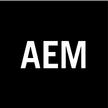 
AGNICO-EAGLE MINES LIMITED





News Release
AGNICO-EAGLE MINES LIMITED





News Release
AGNICO-EAGLE MINES LIMITED





News Release
Stock Symbol:        AEM (NYSE and TSX)
Stock Symbol:        AEM (NYSE and TSX)
Stock Symbol:        AEM (NYSE and TSX)
For further information:
David Smith; VP, Investor Relations
(416) 947-1212Category and ZoneAu
(g/t)Ag
(g/t)Cu (%)Zn (%)Au
(000's oz.)Tonnes (000's)Proven Mineral ReserveLaRonde2.7680.960.364.065135,779Goldex2.25797Bousquet6.301786Subtotal Proven Mineral Reserve2.805375,962
Probable Mineral ReserveLaRonde4.8335.730.301.664,63829,863Kittilä5.082,61616,022Pinos Altos3.0792.771,83718,608Lapa9.081,1523,944Goldex2.291,68222,813Subtotal Probable Mineral Reserve4.0611,92491,250Total Proven and Probable Mineral Reserves3.9912,46297,213CategoryTonnesGrade (g/t)OuncesProven3,020,0004.8470,000Probable18,300,0004.12,420,000Proven & Probable21,320,0004.22,890,000Three months ended March 31,Three months ended March 31,Three months ended March 31,Three months ended March 31,Three months ended March 31,2007200720062006Income and cash flowsIncome and cash flows
LaRonde Division
LaRonde DivisionRevenues from mining operationsRevenues from mining operations$100,730$90,581Production costsProduction costs36,17833,187Gross profit (exclusive of amortization shown below)Gross profit (exclusive of amortization shown below)$64,552$57,394AmortizationAmortization6,9285,997Gross profitGross profit$57,624$51,397
Net income for the period
Net income for the period
$
24,922
$
37,190Net income per share (basic)Net income per share (basic)$0.21$0.35Net income per share (diluted)Net income per share (diluted)$0.20$0.34Cash provided by operating activitiesCash provided by operating activities$56,066$19,711Cash used in investing activitiesCash used in investing activities$(79,294)$(31,206)Cash provided by (used in) financing activitiesCash provided by (used in) financing activities$(10,663)$45,456Weighted average number of common shares outstanding  basic (in thousands)Weighted average number of common shares outstanding  basic (in thousands)121,159106,127Tonnes of ore milledTonnes of ore milled671,484661,528Head grades:Head grades:Gold (grams per tonne)3.003.30Silver (grams per tonne)84.4077.00Zinc3.71%3.79%Copper0.39%0.41%Recovery rates:Recovery rates:Gold90.66%91.91%Silver87.40%86.50%Zinc85.30%86.70%Copper84.80%83.80%Payable production:Payable production:Gold (ounces)58,58864,235Silver (ounces in thousands)1,3971,227Zinc (tonnes)17,94418,462Copper (tonnes)1,9902,053Payable metal sold:Payable metal sold:Gold (ounces)56,75869,677Silver (ounces in thousands)1,6241,190Zinc (tonnes)17,76718,179Copper (tonnes)1,9782,038Realized prices:Realized prices:Gold (per ounce)$669$611Silver (per ounce)$13.82$10.83Zinc (per tonne)$2,798$2,640Copper (per tonne)$6,090$5,812
Total cash costs (per ounce):
Total cash costs (per ounce):Production costsProduction costs$617$517Less: Net byproduct revenuesLess: Net byproduct revenues(1,071)(748)Inventory adjustments126(8)Accretion expense and other(4)(2)Total cash costs per ounce(3)Total cash costs per ounce(3)$(332)$(241)Minesite costs per tonne milled C$(3)Minesite costs per tonne milled C$(3)C$64C$57As at
March 31, 2007As at
March 31, 2007As at
December 31, 2006 As at
December 31, 2006 ASSETSASSETSASSETS
Current
Current
CurrentCash and cash equivalentsCash and cash equivalents$427,615$458,617Metals awaiting settlementMetals awaiting settlement75,18084,987Inventories:Inventories:Ore stockpiles3,9322,330Concentrates4,8553,794Supplies10,97011,152Fair value of derivative financial instrumentsFair value of derivative financial instruments10,152Other current assetsOther current assets67,31461,953Total current assetsTotal current assetsTotal current assets600,018622,833Other assetsOther assetsOther assets14,5617,737Future income and mining tax assetsFuture income and mining tax assetsFuture income and mining tax assets6,14131,059Property, plant and mine developmentProperty, plant and mine developmentProperty, plant and mine development914,737859,859$1,535,457$1,521,488
LIABILITIES AND SHAREHOLDERS' EQUITY
LIABILITIES AND SHAREHOLDERS' EQUITY
LIABILITIES AND SHAREHOLDERS' EQUITY
Current
Current
CurrentAccounts payable and accrued liabilitiesAccounts payable and accrued liabilities$35,594$42,538Dividends payableDividends payable64715,166Income taxes payableIncome taxes payable17,42214,231Total current liabilitiesTotal current liabilitiesTotal current liabilities53,66371,935Reclamation provision and other liabilitiesReclamation provision and other liabilitiesReclamation provision and other liabilities26,92227,457Future income and mining tax liabilitiesFuture income and mining tax liabilitiesFuture income and mining tax liabilities167,356169,691
Shareholders' equity
Shareholders' equity
Shareholders' equityCommon sharesCommon sharesCommon sharesAuthorized  unlimitedAuthorized  unlimitedIssued  121,209,748 (December 31, 2006  121,025,635)Issued  121,209,748 (December 31, 2006  121,025,635)1,235,4221,230,654Stock optionsStock optionsStock options10,2555,884WarrantsWarrantsWarrants15,71715,723Contributed surplusContributed surplusContributed surplus15,12815,128Retained earningsRetained earningsRetained earnings23,4503,015Accumulated other comprehensive lossAccumulated other comprehensive lossAccumulated other comprehensive loss(12,456)(17,999)Total shareholders' equityTotal shareholders' equityTotal shareholders' equity1,287,5161,252,405$1,535,457$1,521,488Three months ended March 31,Three months ended March 31,Three months ended March 31,Three months ended March 31,Three months ended March 31,2007200720062006REVENUESREVENUESRevenues from mining operationsRevenues from mining operations$100,730$90,581Interest and sundry incomeInterest and sundry income5,2741,480Gain on sale of available-for-sale securitiesGain on sale of available-for-sale securities1,86521,574107,869113,635
COSTS AND EXPENSES
COSTS AND EXPENSESProductionProduction36,17833,187Loss on derivative financial instrumentsLoss on derivative financial instruments6,1287,431Exploration and corporate developmentExploration and corporate development5,8295,517Equity loss in junior exploration companiesEquity loss in junior exploration companies84AmortizationAmortization6,9285,997General and administrativeGeneral and administrative9,0535,544Provincial capital taxProvincial capital tax1,062553InterestInterest7511,357Foreign currency loss (gain)Foreign currency loss (gain)(1,267)1,868Income before income, mining and federal capital taxesIncome before income, mining and federal capital taxes43,20752,097Federal capital taxFederal capital tax204Income and mining tax expenseIncome and mining tax expense18,28514,703Net income for the periodNet income for the period$24,922$37,190Net income per share  basicNet income per share  basic$0.21$0.35Net income per share  dilutedNet income per share  diluted$0.20$0.34Weighted average number of shares outstanding (in thousands)Weighted average number of shares outstanding (in thousands)Basic121,159106,127Diluted125,649108,598Three months ended March 31,Three months ended March 31,Three months ended March 31,Three months ended March 31,Three months ended March 31,2007200720062006Operating activitiesOperating activitiesNet income for the periodNet income for the period$24,922$37,190Add (deduct) items not affecting cash:Add (deduct) items not affecting cash:Amortization6,9285,997Future income and mining taxes16,32911,702Unrealized loss on derivative contracts5,7236,683Gain on sale of available-for-sale securities(1,864)(21,574)Amortization of deferred costs and other4,4491,854Changes in non-cash working capital balancesChanges in non-cash working capital balancesMetals awaiting settlement9,807(8,908)Income taxes payable3,1913,289Other taxes recoverable3,1693,986Inventories(2,591)(2,151)Other current assets(7,053)(2,905)Accounts payable and accrued liabilities(6,944)(13,209)Interest payable(2,243)Cash provided by operating activitiesCash provided by operating activities56,06619,711
Investing activities
Investing activitiesAdditions to property, plant and mine developmentAdditions to property, plant and mine development(62,974)(20,975)Acquisition, investments and otherAcquisition, investments and other(16,320)(10,231)Cash used in investing activitiesCash used in investing activities(79,294)(31,206)
Financing activities
Financing activitiesDividends paidDividends paid(13,406)(3,166)Short-term debtShort-term debt3,264Proceeds from common shares issuedProceeds from common shares issued2,74345,358Cash provided by (used in) financing activitiesCash provided by (used in) financing activities(10,663)45,456Effect of exchange rate changes on cash and cash equivalentsEffect of exchange rate changes on cash and cash equivalents2,889(34)Net increase in cash and cash equivalents during the periodNet increase in cash and cash equivalents during the period(31,002)33,927Cash and cash equivalents, beginning of periodCash and cash equivalents, beginning of period458,617120,982Cash and cash equivalents, end of periodCash and cash equivalents, end of period$427,615$154,909
Other operating cash flow information:
Other operating cash flow information:Interest paid during the periodInterest paid during the period$589$4,681Income, mining and capital taxes paid during the periodIncome, mining and capital taxes paid during the period$25$484Three months ended March 31,Three months ended March 31,Three months ended March 31,Three months ended March 31,Three months ended March 31,(thousands of US dollars, except where noted)Three months ended March 31,Three months ended March 31,Three months ended March 31,Three months ended March 31,Three months ended March 31,(thousands of US dollars, except where noted)2007200720062006Cost of production per Consolidated Statements of Income$36,178$33,187Adjustments:Byproduct revenues(62,744)(48,039)Inventory adjustment(i)7,400(504)Non-cash reclamation provision(263)(105)Cash operating costs$(19,429)$(15,461)Gold production (ounces)58,58864,235Total cash costs per ounce(ii)$(332)$(241)Three months ended March 31,Three months ended March 31,Three months ended March 31,Three months ended March 31,Three months ended March 31,(thousands of dollars, except where noted)Three months ended March 31,Three months ended March 31,Three months ended March 31,Three months ended March 31,Three months ended March 31,(thousands of dollars, except where noted)2007200720062006Cost of production per Consolidated Statements of Income$36,178$33,187Adjustments:Inventory adjustments(iii)1,001110Non-cash reclamation provision(263)(105)Minesite operating costs (US$)$36,916$33,192Minesite operating costs (C$)$42,682$38,005Tonnes of ore milled (000's tonnes)672662Minesite costs per tonne (C$)(iv)C$64C$57